Inschrijfformulier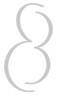 De Algemene Voorwaarden voor cursussen heb ik gelezen en ik ben hier mee akkoord.Ik ga wel/niet akkoord met het gebruik van mijn adresgegevens ten behoeve van deelnemerslijsten.Plaats: Datum:Naam/Handtekening: Inschrijfformulier ingevuld terugsturen aan: Monique de Groote-van Tol, Email: info@braingym-ki.nlOf per post: Oortveldlaan 65, 6713EM Ede.Voornaam Voorletter(s)AchternaamM/V (+ titel)BedrijfsnaamAdresPostcodeWoonplaatsTelefoonE-mailadresVooropleiding (indien gevraagd)Naam workshop / cursus		Datum/data 	